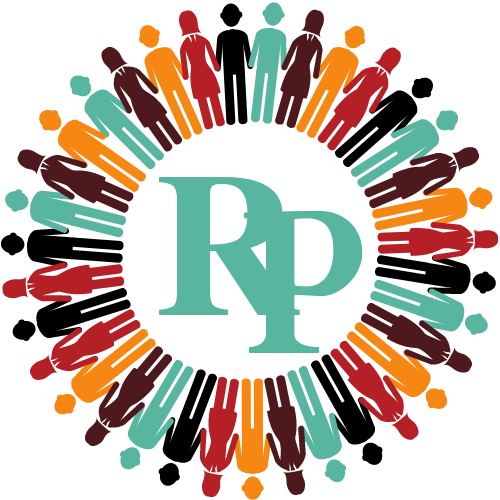 Advisory Team Monthly MeetingThe Second Monday Monthly 12:00pm-1:00pmMinnutes for: Monday, May 9th 2022Invited Guests: NoneFacilitator: Lana MorrowMinute Recorder: Lana MorrowThose Present: AGENDACall to Order at:Opening and WelcomeIce Breaker with IntroductionsIntroduce yourself with your Name, Organization, Title/PositionThis month’s question: What is your favorite thing about what you do for work and why?Range Parents UpdatesParent Support GroupsCircle of Security Parenting CoursesOne-on-One Parent and Family Support ServicesTeam UpdatesEveryone be prepared to share which organization you work for and prepare some updates to share regarding your work within it.Growing our Advisory TeamRange Parents Referral form found at www.rangeparents.orgOther links and information for other organizations program referrals will be in the “resources” section at the end of the agenda/minutesWhat other agencies/organizations would be good to have represented?Anyone have someone in mind? Have them fill out the Advisory Team Application HEREUpcoming OpportunitiesParent Support Groups registration and referral forms found at www.rangeparents.orgBridge City Music Festival Saturday, June 25th 9am-9pm Registration to have a booth or be a sponsor found at www.bridgecitymusicfestival.comIf you have anything you would like added to this list and/or put on the Range Parents Community Calendar, please email it to rangeparents@gmail.comAssigned to-do’s:Send an invite and application link for the Range Parents Advisory Team to anyone you know from a local community organization not yet represented on our Advisory TeamResources Shared: United Way Comforts of Home Program to connect families who have lost their items due to house fire or disaster, or to provide to homeless or youth moving into their first home etc.https://www.unitedwaynemn.org/comfortsofhomeImagination Library, kids birth to 5 can be signed up to receive 1 free book a month.https://www.unitedwaynemn.org/imagination-libraryOh No! Eighteen through Lutheran Social Services for youth and young adults between the ages of 13 and 22 who have spent 3 months or more in foster care, relative care, or group/service home from the date of their 13th birthday.https://www.lssmn.org/services/youth-homelessness/duluth/oh-no-eighteenStar of the North Maternity Home kim.sonmhir@gmail.com https://togetherforlifenorthland.org/Meal program through United Wayhttps://www.unitedwaynemn.org/meet-up-chow-downLocations:AEOA VirginiaChisholm Kiwanis ParkHibbing Bennett ParkHibbing HRA PlaygroundMt. Iron Public LibraryNashwauk Public LibraryVirginia HRAVirginia Olcott Park12:00pm - 1:00pm starting June 6th-AugustMeeting Adjourned at:1:00pm